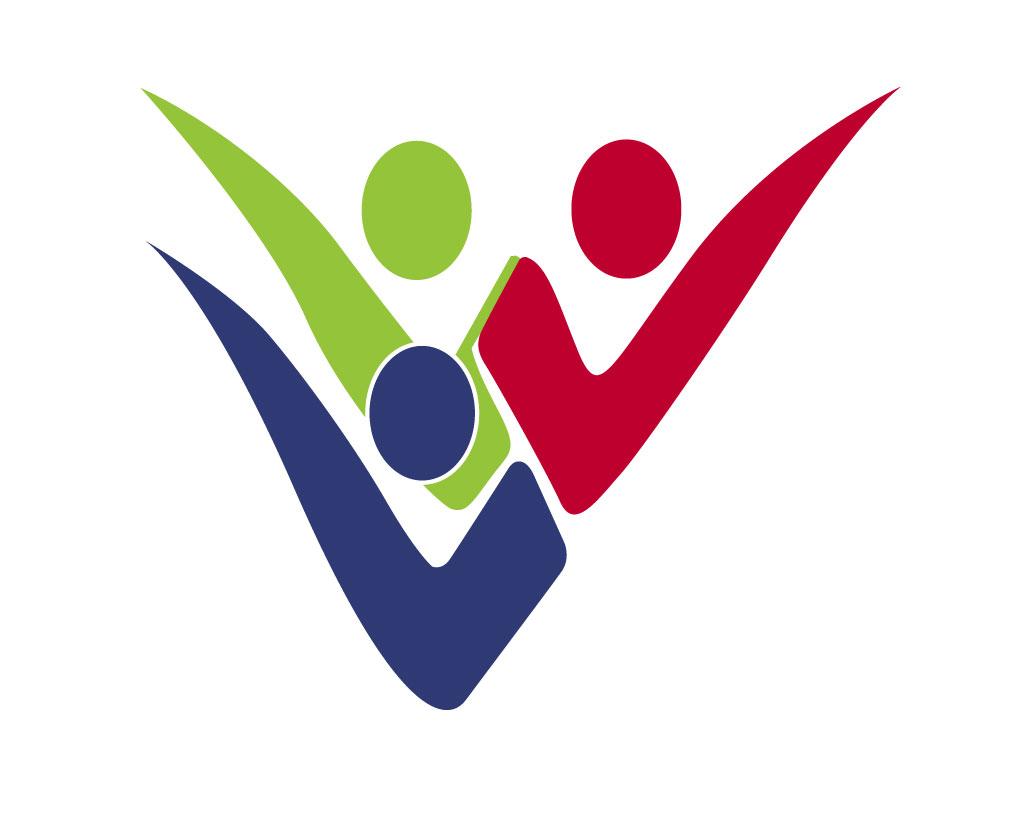 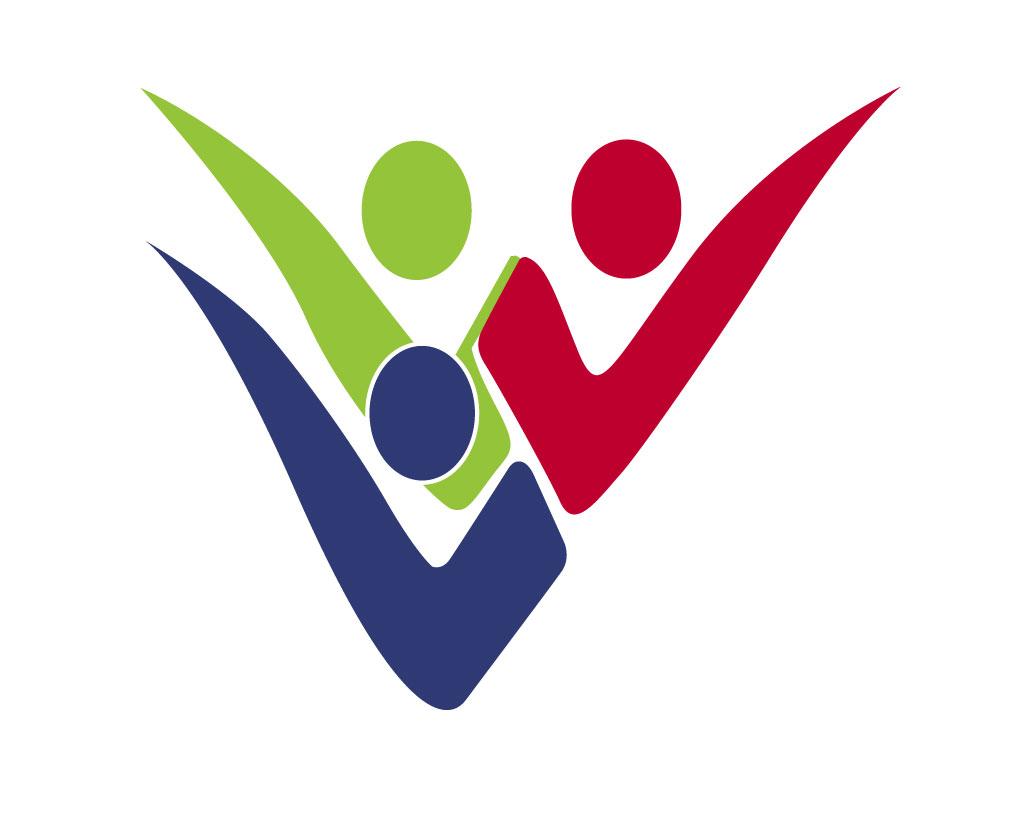 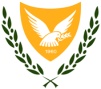           REPUBLIC OF CYPRUS  MINISTRY OF LABOUR, WELFARE     AND SOCIAL INSURANCE Blue Badge User GuidelinesThe Law for Persons with Disabilities regulates the right of persons with disabilities for privileged parking with the use of the Blue Badge. The Badge has the same form in all member states of the European Union and the holder may use it in any EU state according to the regulations of the state in visit. In the Republic of Cyprus, the following regulations apply:How the Blue Badge is shown   Obligations of the holders of the Blue Badge:The Blue Badge must be used only when the entitled person with disability is in the car. It can be used in any car as long as the entitled persons is in it.The Blue Badge may not be used by third persons not entitled to use it.  The holder should maintain the Blue Badge in a good condition so that all information to be visible. The  Blue Badge should be returned to the Department for Social Inclusion of Persons with Disabilities in case that is no longer needed. For information call 22815015 or 22815061.The Blue Badge should be placed on the upper part of the vehicle’s dashboard and the front side with the international disabled sign been visible.The Blue Badge should only be used when its holder makes use of the parking right in the areas listed below.    Areas where privileged parking is allowed:   Areas where privileged parking is allowed:Parking places specially marked for the parking of persons with disabilities.Streets with parking meters, where parking for the holders of the Blue Badge is free and for unlimited time.Streets with single or double yellow line for three hours provided that these streets have been predetermined as privileged parking areas for disabled persons by the Technical Committee of the Central Agency for Road Traffic Problems. In these cases the right to privileged parking should be indicated on special signs.